Publicado en Madrid el 30/05/2024 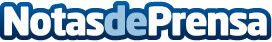 Lefebvre reúne a expertos del derecho y la empresa para analizar el impacto de la IA en el sector legalEl Congreso IA, Derecho y Empresa de Lefebvre ha analizado cuestiones cruciales como la responsabilidad legal y ética derivada del uso de IA, su papel en la práctica jurídica o los desafíos asociados con el cumplimiento normativoDatos de contacto:CarmelaLefebvre622186165Nota de prensa publicada en: https://www.notasdeprensa.es/lefebvre-reune-a-expertos-del-derecho-y-la Categorias: Nacional Derecho Inteligencia Artificial y Robótica Recursos humanos http://www.notasdeprensa.es